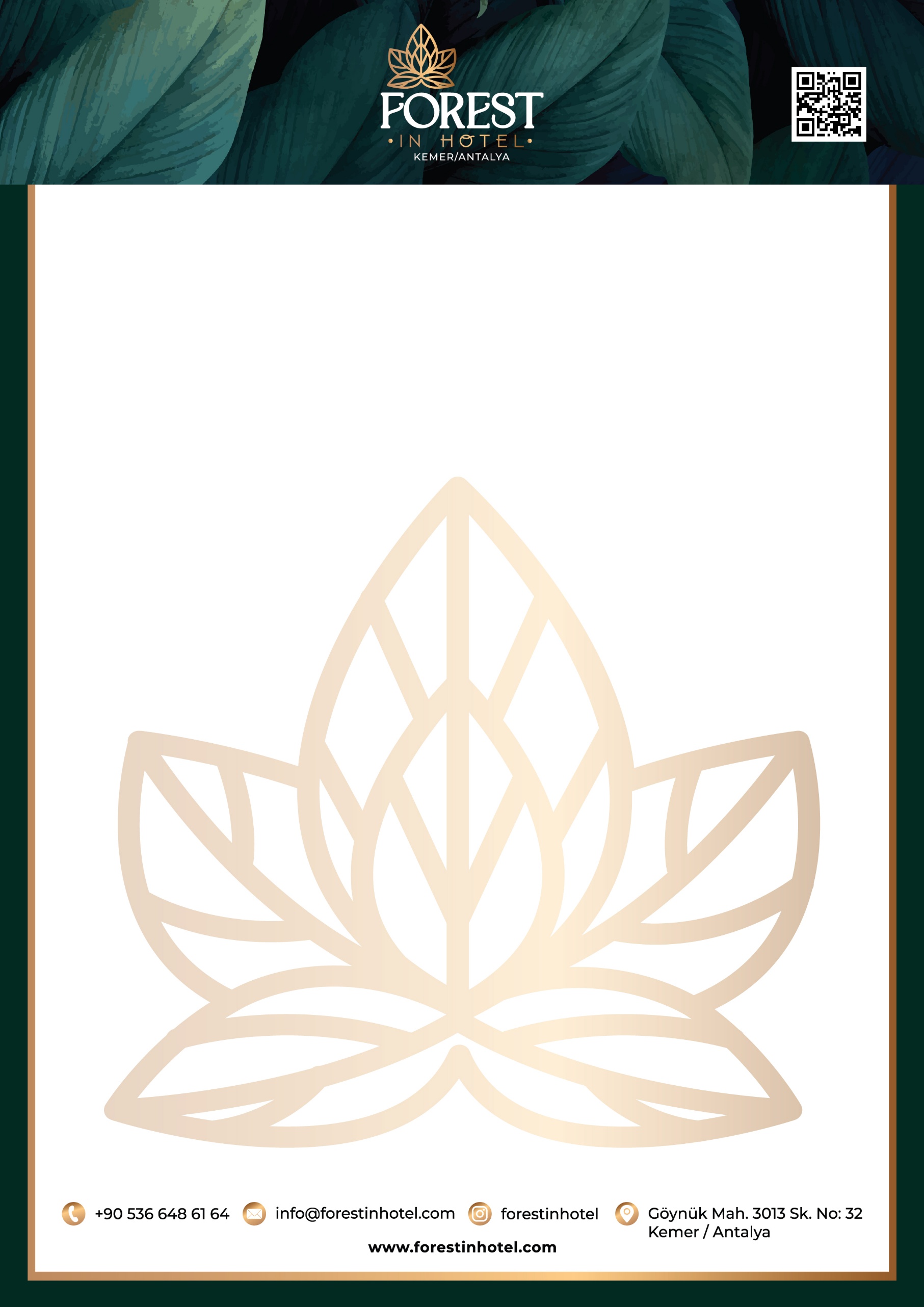 ИНФОРМАЦИЯ О ПЛЯЖЕ

ИНФОРМАЦИЯ О БАССЕЙНЕ

ИНФОРМАЦИЯ О КОНЦЕПЦИИ
#ОБЪЕКТ МОЖЕТ ИЗМЕНИТЬ УСЛУГИ, КОТОРЫЕ ОН БУДУТ ПРЕДОСТАВЛЯТЬ, В СВЯЗИ С ПОГОДНЫМИ УСЛОВИЯМИ И НЕКОТОРЫМИ УСЛОВИЯМИ.#УТРОМ И УЖИН ПРЕДОСТАВЛЯЕТСЯ В ALACART TABLE SERVICE, А ОБЕД ПРЕДОСТАВЛЯЕТСЯ В КАК ЗАКУСКИ, ОТКРЫТЫЙ ШВЕДСКИЙ СТОЛ.#ВСЕ ВКЛЮЧЕНО В ЛЕТНИЙ СЕЗОН, В ЗИМНИЙ СЕЗОН ПРЕДОСТАВЛЯЕТСЯ ПРОЖИВАНИЕ И ЗАВТРАК. ОБЪЕКТ ПРЕДОСТАВЛЯЕТ УСЛУГИ «ВСЕ ВКЛЮЧЕНО» ЧАСТНЫМ ГРУППАМ С БОЛЬШИМ ЧИСЛОМ ЧЕЛОВЕКА В ЗИМНИЙ СЕЗОН.# ОБЪЕКТ НЕ ПРИНИМАЕТ ЖИВОТНЫХ. ОБЪЕКТ БУДЕТ СНИЖАТЬ 5€ В ДЕНЬ. РАСПОЛОЖЕНИЕ НОМЕРА ДЛЯ ГОСТЯ БУДЕТ ОПРЕДЕЛЕНО В зависимости от наличия возможности.ТЕХНИЧЕСКИЙ БЮЛЛЕТЕНЬФАКТИЧЕСКИЙ БЮЛЛЕТЕНЬОбщая информация и расположениеЧИСЛООБЛАСТЬОБЪЯСНЕНИЕНазвание объекта:ЛЕС В ОТЕЛЕ5 АКРОВАдрес:Гейнюк Мах. 3013 Сокак №:32 Анталья/КемерГод постройки и год ремонта:СЕНТЯБРЬ 2023 ГОДАНовый объектТелефон:0536 648 6164электронная почта:info@forestinhotel.comВеб-адрес:ForestinHotel.comДата открытия сезона:открыт 12 месяцевТип хостела:БУТИКЗаведение с роскошным сервисомРазмер площади объекта:4500 м2Расстояния до важных центровРАСПОЛОЖЕНИЕ – РАССТОЯНИЕМИН. МИНУТАОБЪЯСНЕНИЕРАСПОЛОЖЕНИЕ ОБЪЕКТА:КЕМЕР ГЕЙНЮКВ РАЙОННЫЙ ЦЕНТР:2,5 км5 МИННА АВТОМОБИЛЕДО ЦЕНТРА ГОРОДА:30 км25 МИННА АВТОМОБИЛЕВ АЭРОПОРТ:40 км35 МИНПЛАТНЫЙ ТРАНСФЕРБОЛЬНИЦА:7 КМ10 МИНУТНА АВТОМОБИЛЕАПТЕКА:1 кмНА АВТОМОБИЛЕРАССТОЯНИЕ АВТОБУСНОЙ СТАНЦИИ:8 км10 МИНУТТРАНСФЕР С АВТОМОБИЛЕМ ПЛАТНЫЙ.РАССТОЯНИЕ ДО ПЛЯЖА:700 МЕТРОВ10 МИНУТВ 10 МИНУТАХ ПРОГУЛКИ ЕСТЬ ЖАЛЮЗИ.КОНТАКТНАЯ ИНФОРМАЦИЯ (Имя-Фамилия)ТЕЛЕФОННЫЕ НОМЕРАглавный управляющийÖMER GÜREŞÇİ 0 546 490 15 60Общее количество номеров60НОМЕРАОбщее количество кроватей150Wi-FiФИнтернет*Количество этажей объекта2Большой балкон*Количество производственных зданий35Керамический пол*Душ*телефон*Набор для чая и кофе*Букле Набор*Сейф*ЖК/плазменный телевизор*Фен*Мини-бар*Комната со смежной дверью*Просторный одноместный номер*Сплит-кондиционер*ТИПЫ НОМЕРОВКУСОКМ2Мин. Вместимость человекаМакс. Вместимость человекаСТАНДАРТ5820-2523СЕМЬЯ23034ИНФОРМАЦИЯ О ПЛЯЖЕДОСТУПНОСТЬПЛОЩАДЬ М2ВРЕМЯ ОБСЛУЖИВАНИЯОПИСАНИЯОплаченныйБесплатноЧАСТНЫЙ 08:00-19:00*ДЛИНА ПЛЯЖА80ШИРИНА ПЛЯЖА80МЕЛКОЕ/ГЛУБОКОЕ МОРЕМОРЕПЕСЧАНО-ГАЛЕЧНЫЙ ПЛЯЖЕЖЕГОДНЫЙ08:00-19:00*ТРАНСФЕРЕСТЬ08:00-17:00СИНИЙ ФЛАГЕСТЬЗОНТИК ДЛЯ СОЛНЦАЕСТЬ08:00-19:00*ПОДУШКАЕСТЬ08:00-19:00*ПЛЯЖНОЕ ПОЛОТЕНЦЕНЕТ08:00-19:00*ЭСТАХА / ПОДХОДНЕТОБСЛУЖИВАНИЕ ЕДА/НАПИТКИВОДНЫЕ ВИДЫ СПОРТАЕСТЬ*ИНФОРМАЦИЯ О БАССЕЙНЕМ2ГЛУБИНАВРЕМЯ ОБСЛУЖИВАНИЯОПИСАНИЕ/КОЛИЧЕСТВООплаченныйБесплатноОТКРЫТЫЙ БАССЕЙН08:00-18:00*Шезлонг08:00-18:00*ЗОНТИК08:00-18:00*ПОДУШКА08:00-18:00*РЕСТОРАНЫ И БАРЫФУНКЦИЯЧАСЫЛЕТНИЙ СЕЗОНЗИМНИЙ СЕЗОНЕМКОСТЬОТКРЫТЫЙ БАССЕЙНОБСЛУЖИВАНИЕ ЕДА И НАПИТКИУтро: 07:30/10:30 Обед: 12:00/14:00 Вечер: 19:00/21:00ОТКРЫТЬОТКРЫТЬстоБАР У БАССЕЙНАГОРЯЧИЙ ХОЛОДНЫЙ НАПИТОК11:00-23:00ОТКРЫТЬ50